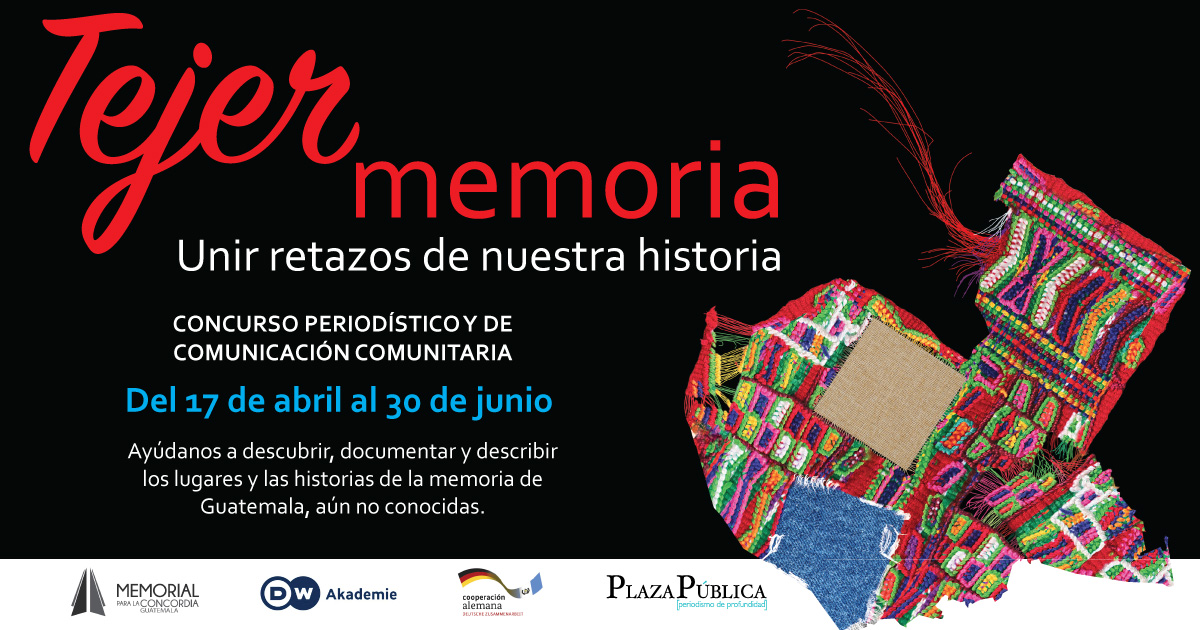 Concurso “Tejer Memoria” 
Unir retazos de nuestra historiaCarta de declaración de autorización y sobre derechos de autorPor medio de esta carta, yo _____________________________________________, quien me identifico con el número de DPI __________________________, doy fe de que la investigación que participa en la categoría de __________________________ ha sido realizada para el concurso periodístico y de comunicación comunitaria “Tejer Memoria” se ha hecho de manera voluntaria, ética y con información veraz. Así mismo, autorizo que el material que envío para participar en el concurso sea publicado en el sitio web www.mapeo.memorialparalaconcordia.org sin cobro alguno y por temporalidad indefinida, siempre que se me reconozca la autoría de los textos, fotos, audios o videos que he realizado para dicho fin. También autorizo que los datos que se recopilan en esta carta sean parte de la base de datos del Memorial para la Concordia, que se compromete a no lucrar con ellos, sino utilizarlos para contactar con mi persona exclusivamente en relación con el reportaje que envío. Sin otro particular, me suscribo Firma: _________________________________________________Lugar y fecha: ________________________________________________________Correo electrónico: ______________________________________Teléfono(s): ____________________________________________